Invasion Games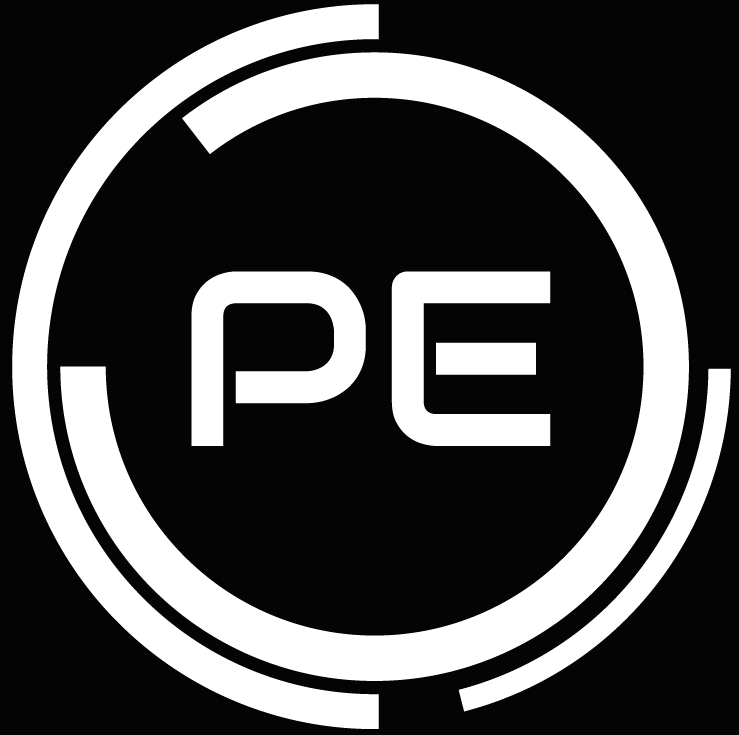 Coach PlanInvasion GamesCoach PlanInvasion GamesCoach PlanDate of training sessionDate of training sessionTraining Plan Number1Team NameTeam MembersDuration40 minutesTeam MembersWhat equipment do you need?What equipment do you need?What equipment do you need?What is your team trying to achieve in this training session?What is your team trying to achieve in this training session?What is your team trying to achieve in this training session?Time:Activity / Drills:Session Reflection:Session Reflection:How did the team do today?1 = not good, 5 = very goodWhat can be improved next session?Date of training sessionDate of training sessionTraining Plan Number2Team NameTeam MembersDuration40 minutesTeam MembersWhat equipment do you need?What equipment do you need?What equipment do you need?What is your team trying to achieve in this training session?What is your team trying to achieve in this training session?What is your team trying to achieve in this training session?Time:Activity / Drills:Session Reflection:Session Reflection:How did the team do today?1 = not good, 5 = very goodWhat can be improved next session?Date of training sessionDate of training sessionTraining Plan Number3Team NameTeam MembersDuration40 minutesTeam MembersWhat equipment do you need?What equipment do you need?What equipment do you need?What is your team trying to achieve in this training session?What is your team trying to achieve in this training session?What is your team trying to achieve in this training session?Time:Activity / Drills:Session Reflection:Session Reflection:How did the team do today?1 = not good, 5 = very goodWhat can be improved next session?